К встрече с прекрасным готовы!А родители вместе с нами!!!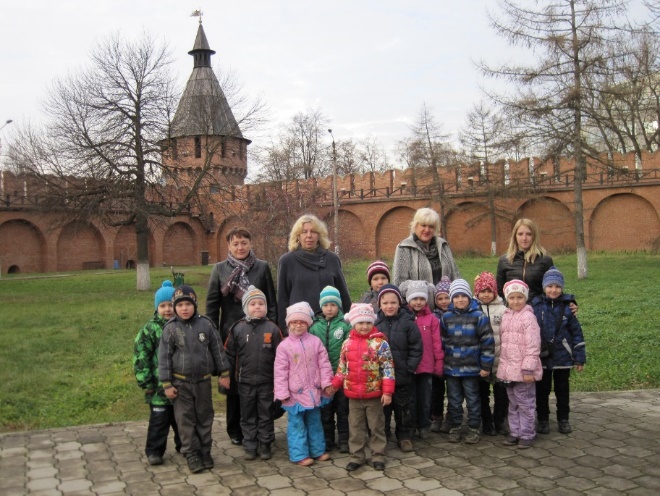 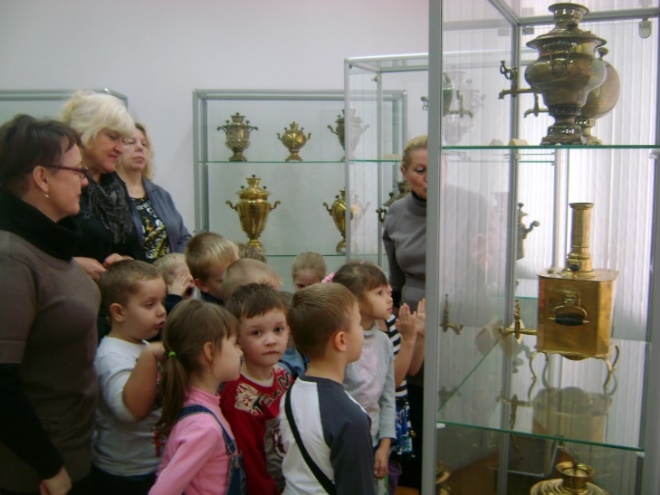 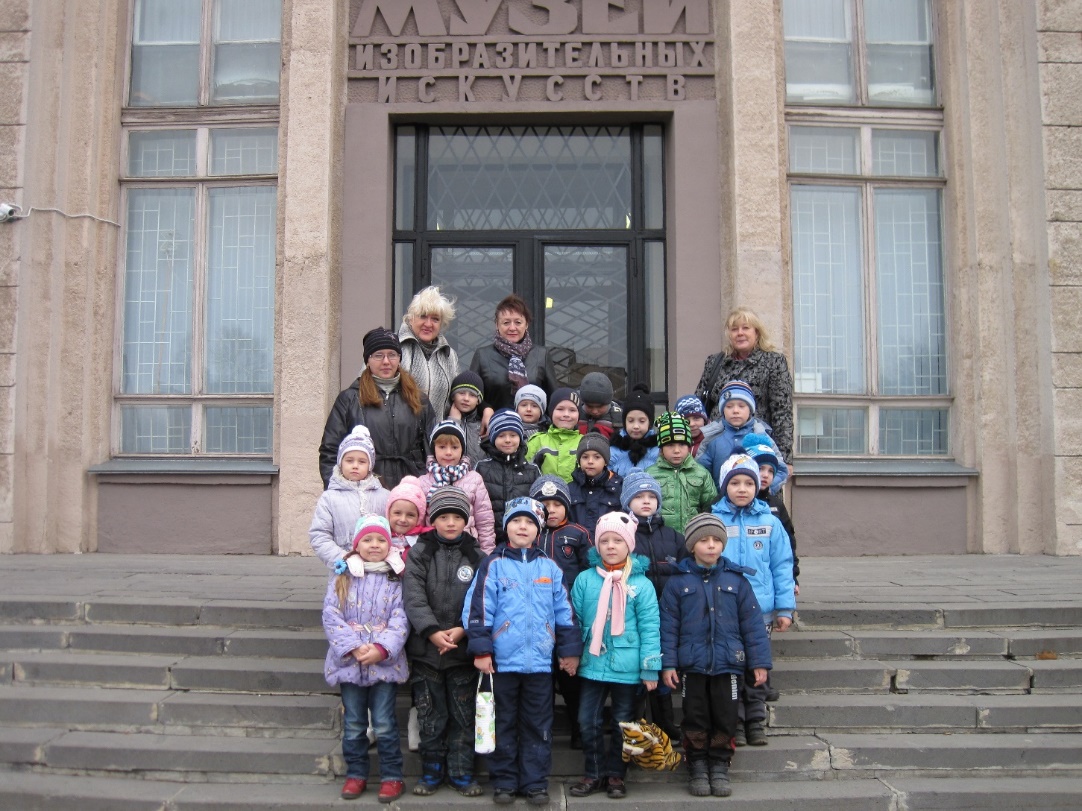 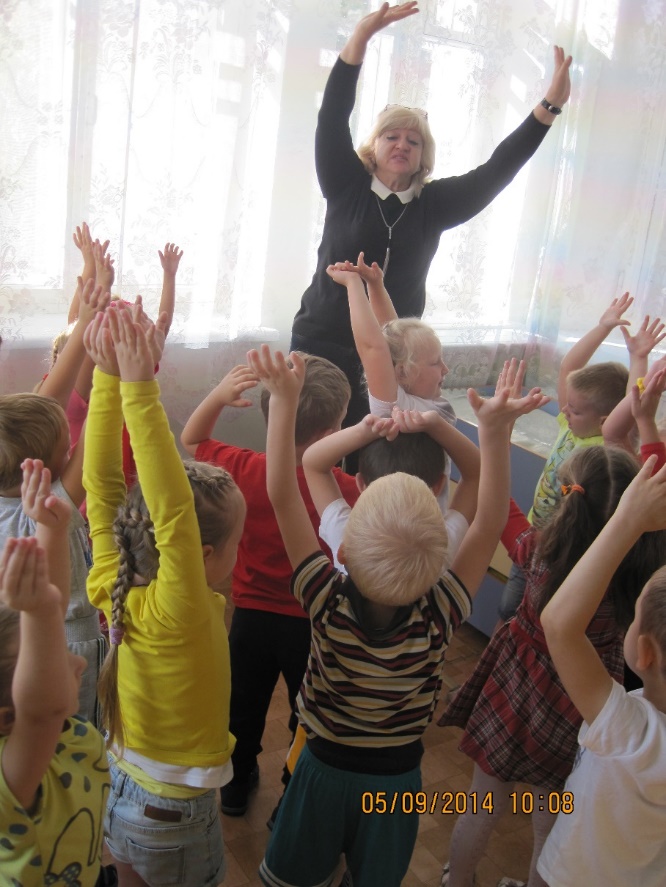 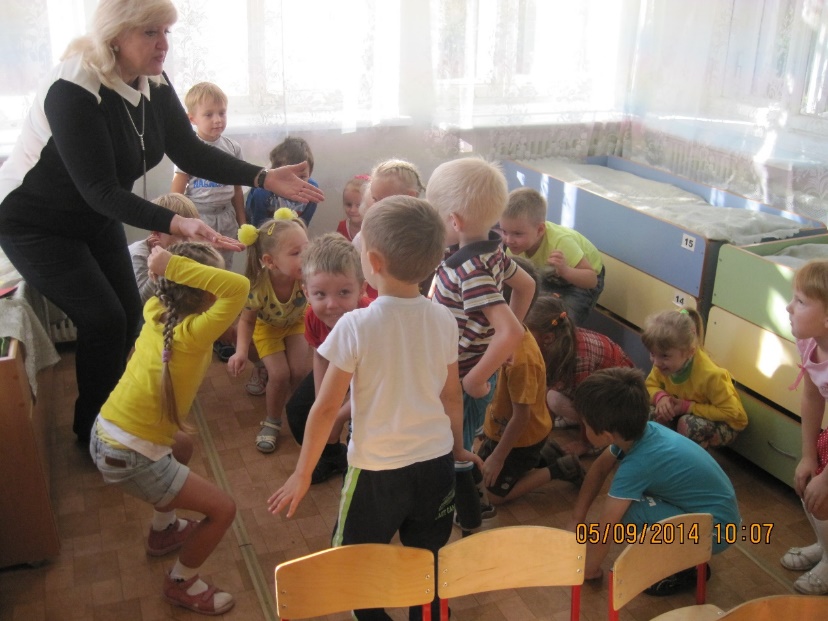 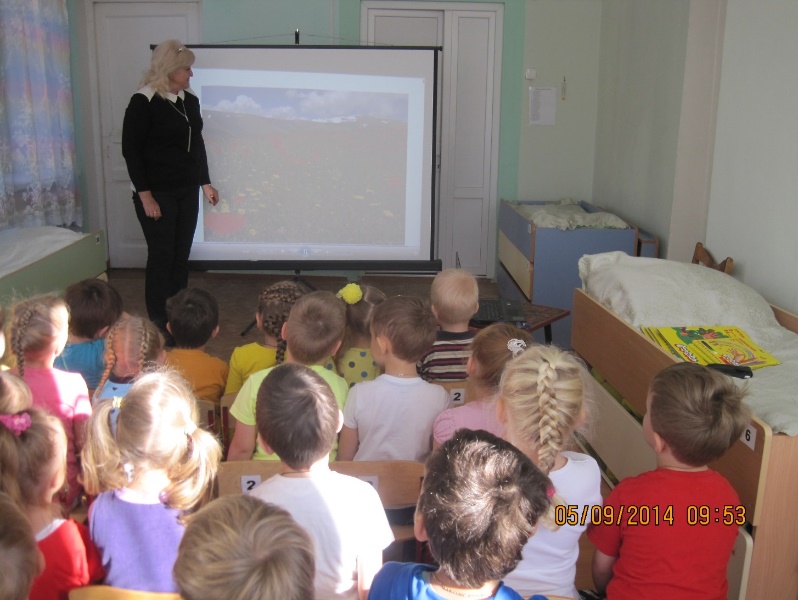 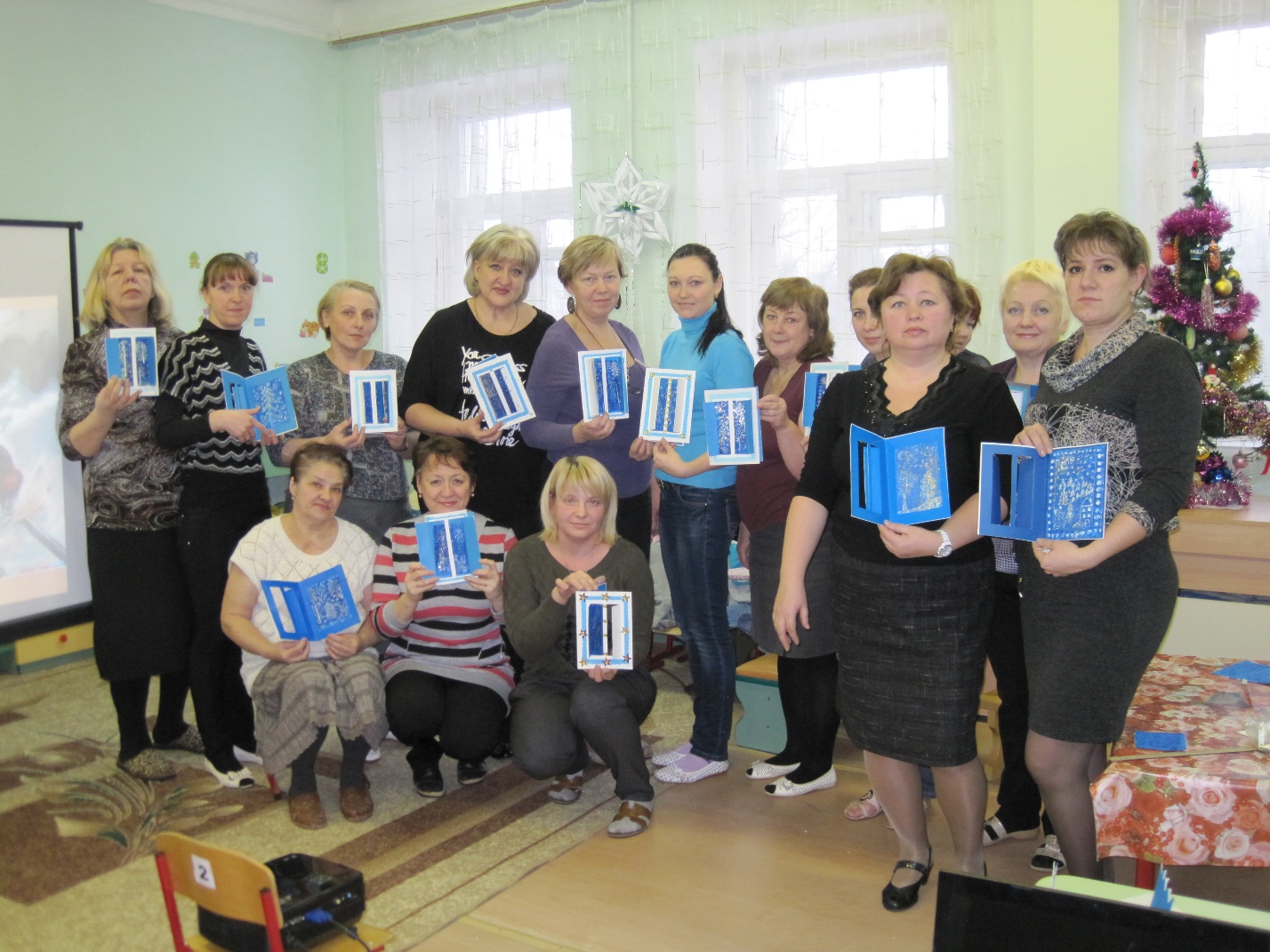 Мастер – класс для педагогов «Новогодняя открытка»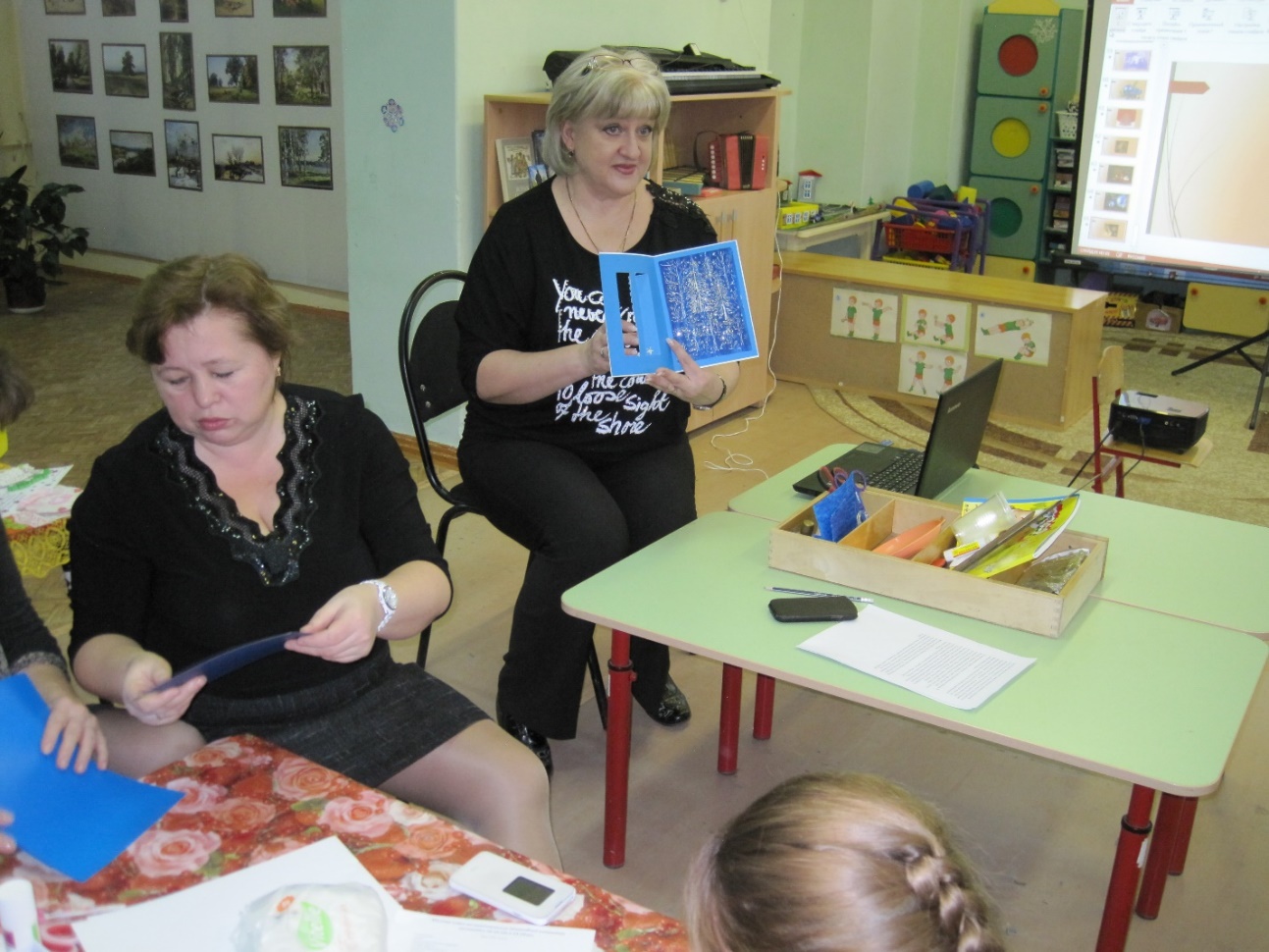 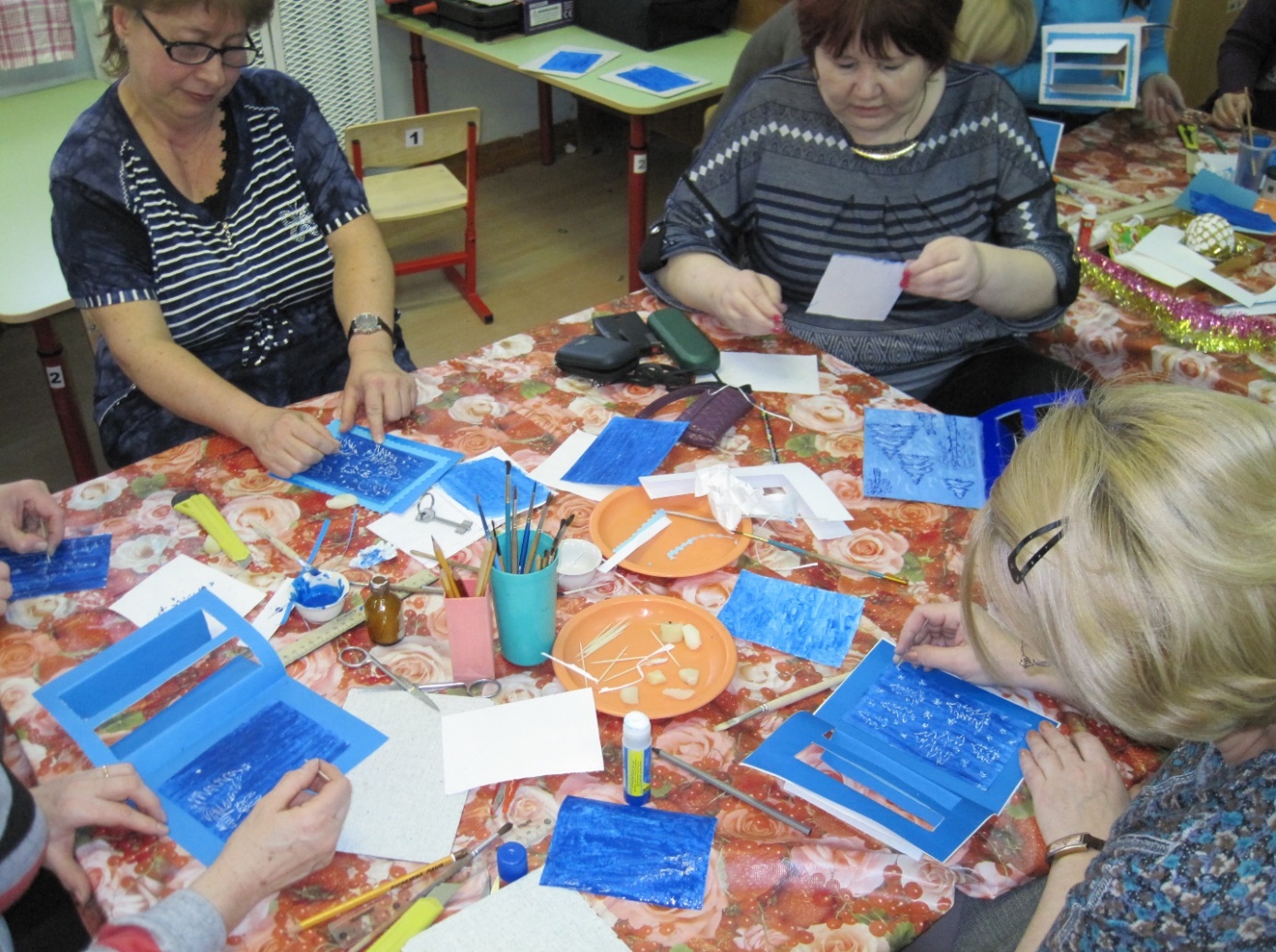 